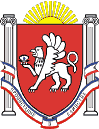 Администрация Новоандреевского сельского поселенияСимферопольского района Республики Крым____________________________________________________________ПОСТАНОВЛЕНИЕ30 днкабря 2019 года 			№ 185 			с. НовоандреевкаОб утверждении Порядка составления и ведения кассового плана бюджета муниципального образования Новоандреевское сельское поселениеСимферопольского района Республики КрымВ соответствии со статьей  217.1 Бюджетного кодекса Российской Федерации администрация Новоандреевского сельского поселения Симферопольского района Республики Крым,-ПОСТАНОВЛЯЕТ:Утвердить порядок составления и ведения кассового плана исполнения бюджета Новоандреевского сельского поселения Симферопольского района Республики Крым в текущем финансовом году (приложение 1).Настоящее постановление вступает в силу с 01.01.2020.Признать утратившим силу постановление администрации Новоандреевского сельского поселения Симферопольского района Республики Крым от 26.01.2015 №11 «О Порядке составления и ведения кассового плана исполнения бюджета муниципального образования Новоандреевского сельского поселения Симферопольского района Республики Крым».Обнародовать настоящее постановление путем размещения на Доске информации, расположенной по адресу: с.Новоандреевска, ул.Победы, 36 (у здания конторы), и на официальном сайте      администрации Новоандреевского сельского поселения (https://новоандреевка.рф/).Контроль за исполнением настоящего постановления оставляю за собой.Председатель Новоандреевского сельского совета – глава администрацииНовоандреевского сельского поселения					Вайсбейн В.Ю.Приложение 1К Постановлению администрации Новоандреевского  сельского поселенияСимферопольского района Республики Крым от 30.12.2019 № ____Порядоксоставления и ведения кассового плана бюджета муниципального образования Новоандреевское сельское поселение Симферопольского района Республики Крым1. Общие положения1.1  Настоящий Порядок разработан в соответствии с Бюджетным кодексом РФ и устанавливает порядок составления и ведения кассового плана бюджета муниципального образования Новоандреевское сельское поселение Симферопольского района Республики Крым1.2. Под кассовым планом бюджета муниципального образования Новоандреевское сельское поселение Симферопольского района Республики Крым (далее - местный бюджет) понимается прогноз кассовых поступлений в местный бюджет и кассовых выплат из местного бюджета в текущем финансовом году.В кассовом плане местного бюджета устанавливается предельный объем денежных средств, используемых на осуществление операций по управлению остатками средств на едином счете местного бюджета.1.3. Составление и ведение кассового плана местного бюджета осуществляется Администрацией Новоандреевское сельское поселение Симферопольского района Республики Крым с использованием программного комплекса WEB-планирование,  WEB-исполнение НПО «Криста» (далее – автоматизированная система).1.4. Информация, необходимая для составления и ведения кассового плана местного бюджета, вводится в автоматизированную систему Администрацией Новоандреевского сельского поселения Симферопольского района Республики Крым - главным администратором доходов местного бюджета, главным администратором источников финансирования дефицита местного бюджета, главным распорядителем и получателем средств местного бюджета в соответствии с настоящим Порядком.2. Показатели кассового плана местного бюджета2.1. Показатели кассового плана местного бюджета представляются в рублях.2.2. Кассовый план содержит следующие основные показатели:-	кассовый план по доходам местного бюджета;-	кассовый план по расходам местного бюджета;-	кассовый план по источникам финансирования дефицита местного бюджета;-	остатки средств на едином счете на начало и конец периода.2.3. В составе доходов показываются кассовые поступления по видам доходов бюджетной классификации без детализации по подстатьям.В составе расходов показываются планируемые кассовые выплаты по перечню главных распорядителей, распорядителей и получателей средств местного бюджета, утвержденных на текущий финансовый год решением о местном бюджете муниципального образования Новоандреевское сельское поселение Симферопольского района Республики Крым, по полному коду бюджетной классификации расходов (раздел, подраздел, целевая статья, КОСГУ).Показатели кассовых поступлений и кассовых выплат по источникам финансирования дефицита местного бюджета приводятся по кодам классификации источников финансирования дефицита бюджета.3. Составление кассового плана местного бюджета3.1. Кассовый план исполнения местного бюджета составляется на текущий финансовый год с помесячной разбивкой.3.2. Кассовый план исполнения местного бюджета составляется Администрацией Новоандреевского сельского поселения Симферопольского района Республики Крым.3.3. В целях формирования кассового плана на текущий финансовый год3.3.1. Администрация Новоандреевского сельского поселения Симферопольского района Республики Крым формирует в автоматизированной системе кассовый план по доходам с помесячным распределением доходов местного бюджета по соответствующим кодам бюджетной классификации не позднее 28 декабря года, предшествующего текущему.3.3.2. Администрация Новоандреевского сельского поселения Симферопольского района Республики Крым формирует в автоматизированной системе кассовые планы с поквартальным распределением кассовых поступлений в местный бюджет и кассовых выплат из местного бюджета по источникам финансирования дефицита местного бюджета не позднее 28 декабря года, предшествующего текущему.3.3.3. Администрация Новоандреевского сельского поселения Симферопольского района Республики Крым, в пределах лимитов бюджетных обязательств и бюджетных ассигнований, формирует в автоматизированной системе кассовые планы по расходам по полному коду бюджетной классификации расходов (раздел, подраздел, целевая статья, вид расходов, КОСГУ) с помесячным распределением не позднее 28 декабря года, предшествующего текущему.3.3.4. Администрация Новоандреевского сельского поселения Симферопольского района Республики Крым:- осуществляет обработку электронных документов в автоматизированной системе;- обеспечивает сбалансированность кассового плана исполнения местного бюджета по поступлениям и выплатам в расчете на каждый месяц;- формирует и утверждает кассовый план местного бюджета на очередной финансовый год не позднее 29 декабря текущего года.4. Особенности составления кассового плана по расходам, осуществляемым за счет средств местного бюджета4.1. Формирование кассового плана по расходам осуществляется с учетом перечня первоочередных расходов, утвержденного решением Новоандреевского сельского совета Симферольского района Республики Крым о местном бюджете.Планирование кассовых выплат по бюджетным ассигнованиям, относящимся к первоочередным расходам, осуществляется в пределах прогнозных объемов финансирования, доведенных Администрацией Новоандреевского сельского поселения Симферопольского района Республики Крым.4.2. Помесячное распределение кассовых выплат по фонду оплаты труда производится:-	на декабрь - 1,5- месячного фонда оплаты труда;-	в остальные месяцы - в размере месячного фонда оплаты труда с учетом планируемых отпусков.Помесячное распределение кассовых выплат по начислениям на оплату труда производится:-	в январе начисления на оплату труда планируются в размере сложившейся кредиторской задолженности за прошедший год и по потребности;-	в остальные месяцы - в размере месячной потребности с учетом планируемых отпусков.По остальным расходам помесячное распределение кассовых выплат производится Администрацией Новоандреевского сельского поселения Симферопольского района Республики Крым исходя из потребности с учетом сезонности проведения мероприятий и сроков проведения размещения муниципальных закупок в пределах общего объема ассигнований.5. Особенности составления кассового плана по расходам, осуществляемым за счет межбюджетных трансфертов из федерального, республиканского и районного бюджета Кассовый план по расходам, осуществляемым за счет межбюджетных трансфертов из федерального бюджета (далее – федеральные средства), формируется следующим образом:5.1. Администрация Новоандреевского сельского поселения Симферопольского района Республики Крым в кассовом плане по расходам данные расходы в полном объеме распределяет на декабрь.5.1.2. Администрация Новоандреевского сельского поселения Симферопольского района Республики Крым при поступлении целевых средств из федерального бюджета в течение двух рабочих дней со дня поступления указанных средств, вносит изменения в кассовый план по расходам в части помесячным распределения средств.5.2. Кассовый план по расходам, осуществляемым за счет межбюджетных трансфертов из республиканского бюджета, формируется Администрацией Новоандреевского сельского поселения Симферопольского района Республики Крым в соответствии с кассовым планом, доведенным финансовым управлением Администрации Симферопольского района.5.3. Кассовый план по дотации на выравнивание бюджетной обеспеченности поселений производится в соответствии с помесячным распределением, доведенным финансовым управлением Администрации Симферопольского района.5.4. Внесение изменений в кассовый план по расходам производится в порядке, предусмотренном разделом 6 настоящего Порядка, не позднее 30 числа текущего месяца.Уточнение кассового плана местного бюджета6.1. Уточнение кассового плана местного бюджета производится в случаях увеличения, уменьшения или изменения помесячного распределения доходов и (или) расходов местного бюджета, источников финансирования дефицита местного бюджета.Уточнение кассового плана местного бюджета производится ежемесячно Администрацией Новоандреевского сельского поселения Симферопольского района Республики Крым путем ввода в автоматизированную систему электронных документов “Изменение кассового плана по доходам”, “Изменение кассового плана по источникам”, “Изменение кассового плана по расходам”.6.2. В целях формирования уточненного кассового плана на очередной месяц, следующий за текущим:6.2.1. Администрация Новоандреевского сельского поселения Симферопольского района Республики Крым формирует в автоматизированной системе изменения кассового плана по доходам не позднее 28 числа текущего месяца.6.2.2. Администрация Новоандреевского сельского поселения Симферопольского района Республики Крым формирует в автоматизированной системе: изменения кассового плана по источникам (кассовых поступлений в местный бюджет и кассовых выплат из местного бюджета по источникам финансирования дефицита местного бюджета) не позднее 28 числа текущего месяца.6.2.3. Администрация Новоандреевского сельского поселения Симферопольского района Республики Крым в пределах лимитов бюджетных обязательств и бюджетных ассигнований формирует в автоматизированной системе изменения кассового плана по расходам не позднее 28 числа текущего месяца.6.2.4. Администрация Новоандреевского сельского поселения Симферопольского района Республики Крым:- осуществляет обработку электронных документов в автоматизированной системе; обеспечивает сбалансированность кассового плана исполнения местного бюджета по поступлениям и выплатам в расчете на месяц;- формирует и утверждает уточненный кассовый план исполнения местного бюджета не позднее 30 числа текущего месяца.